Carbosnack s kofeinemCARBOSNACK with caffeine v tubáchKombinace dvou typů sacharidů ve vyváženém poměru spolu s látkami, jako jsou beta-alanin, cholin a vitamin B3, společně přispívají ke snížení únavy a podpoře energetického metabolismu.CARBOSNACK with caffeine je určen pro: rychlé doplnění energie v průběhu výkonu. Doplnění energetického potenciálu.praktické balení v tubáchpřevaha jednoduchých rychlých cukrůpodpora soustředěnosti a koncentrace60 mg kofeinu v baleníDoporučené dávkování: v případě potřeby použijte během aktivity. Maximálně 4 tuby za den. Nepřekračujte doporučené dávkování.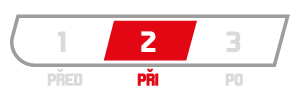 Použití: odšroubujte uzávěr a odstraňte plombu. Po otevření obsah tuby ihned spotřebujte.Upozornění: Doplněk stravy, s cukrem a sladidlem. Obsahuje kofein (60 mg/ 50 g) – není vhodný pro děti a těhotné nebo kojící ženy. Složení: příchuť cola – 49 % maltodextrin, voda, 15 % fruktóza, citronan sodný, regulátor kyselosti kyselina citronová, glukuronolakton, beta-alanin, regulátor kyselosti kyselina vinná, chlorid sodný, emulze cola (aroma, barvivo E-150d), cholin chlorid, kofein, konzervanty benzoan sodný a kyselina sorbová, nikotinamid, sladidlo steviol-glykosidy.Složení: příchuť modrá malina – 49 % maltodextrin, voda, 15 % fruktóza, citronan sodný, regulátor kyselosti kyselina citronová, glukuronolakton, beta-alanin, regulátor kyselosti kyselina vinná, chlorid sodný, cholin chlorid,
kofein, aroma, konzervanty benzoan sodný a kyselina sorbová, nikotinamid, sladidlo steviol-glykosidy, barvivo brilantní modř.CARBOSNACK WITH CAFFEINE 100 g50 g - 1 tubaEnergetická hodnota1069 kJ/252 kcal535 kJ/126 kcalTuky0 g0 g   z toho nasycené mastné kyseliny0 g0 gSacharidy61,8 g30,9 g   z toho cukry18,5 g9,3 gVláknina0 g0 gBílkoviny0 g0 gSůl0,8 g0,4 gKofein120 mg60 mgCholin100 mg50 mgBeta-alanin400 mg200 mgGlukuronolakton500 mg250 gSodík300 mg150 mgChloridy168 mg = 21 % *84 mg = 11 %*Niacin (Vitamin B3)8 mg = 50 % *4 mg = 25 % ** Referenční hodnota příjmu* Referenční hodnota příjmu* Referenční hodnota příjmu